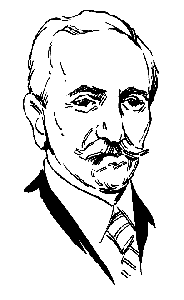                                                     		 	ОШ,,Алекса Шантић"                                                    			Алекса Шантић                                                    			школска2020/2021. годинаПОЧЕТАК ДРУГОГ ПОЛУГОДИШТАПоштовани ученици и родитељи,Друго полугодиште школске 2020/2021.године почиње у понедељак, 18.01.2021.године. Настава ће се одвијати кроз непосредан рад у школи за ученике оба циклуса на начин који је то било  реализовано и у 1.полугодишту . Што значи да:Ученици нижих разреда долазе у школу у 07:45 (1.,2.,3.и 4.разред), настава почиње у 08,00 часова;Ученици виших разреда долазе у школу у 09:15 (5.,6.,7.и 8.разред), настава почиње у 09,25 часова.И ове године школа је у једносменском раду, те је  радно време школе од 08,00 до 16,00 часова.Ученици се не деле у групе, сваки разред ће имати своју учионицу (ученици неће напуштати учионицу).Часови ће трајати 30 минута.Ученици од 1. до 4. разреда ће имати 4 часа дневно (4.час се завршава у 10,30). После 4.часа ученици имају могућност одласка у продужени боравак. Биће организована и подршка у учењу и развоју коју ће  моћи добити од учитељица и стручне службе. Пожељно је да родитељ припреми додатну ужину детету које остаје у продуженом боравку. Ученици од 5. до 8. разреда ће имати 5 или 6 часова дневно (5.час се завршава у 12,30 док се 6.час завршава у 13,05 часова). После завршене обавезне наставе, ученици виших разреда ће имати могућност подршке у учењу и развоју коју ће моћи добити од предметних наставника и стручне службе као и ваннаставне активности у оквиру једносменског рада ,где ће се водити рачуна о распореду активности и групама у оквиру истих.Све потребне информације можете добити од својих учитељица и одељенских старешина.С поштовањем,Драгана Вујошевић, директор школеОбјављено,14.01.2021.године